Periodeplan for: Januar og februarTema for perioden: Bli oppmerksomme på at vi alle har følelser og at vi ikke er alene om å ha følelser og at det er bra å vise følelser.Språkmål for perioden: Lære om motsetningsordSosialt mål for perioden: Kunne sette ord på egne følelser.Voksenrollen: Begrepene gjentas på forskjellig måte i forskjellige situasjoner. For å sikre læring må et begrep bli brukt 50-60 ganger.Følgende fagområder dekkes: Kommunikasjon, språk og tekst, natur, miljø og teknikk, kunst, kultur og kreativitetPeriodens litteratur med formidlingsmetoderPeriodens fokusordPeriodens rim/reglerPeriodens sangerVi vil fra midten av januar gå over på en bokserie som heter «Ti små vennebøker, disse bøkene handler om Pinnsvin og Kanin. Vi får gjennom bøkene bli med Kanin og Pinnsvin inn i hverdagen deres både hjemme og i barnehagen. Vi vil ta for oss de bøkene som handler om: å dele, å snakke om det, å vente på tur, å vise følelser og spre glede. Vi skal lese bøkene, til hver bok er det en formingsoppgave og samtale om det vi har lest om. 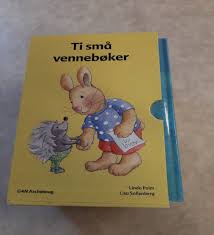 Fokusord er ord som skal øves på DeleGlad/sint/leiVise følelserVente på turVise gledeSnakke om detSpre gledeKjenner på (dikt)Jeg kjenner det i magen, åh åhJeg kjenner det i ryggen, åh åhJeg kjenner det i bena, åh åhJeg kjenner det i hodet, åh åh.Jeg kjenner det her, og her og her og her. Og her og her, jeg er så glad- i hele kroppen- yeah.Vise hva jeg følerJeg kan være lei meg, redd og glad.Da er det kjempebra å ha en som skjønner hva jeg kjenner. Takk til deg og alle venner.Fastelavn er mitt navn boller vil jeg have. Hvis jeg ingen boller får så lager jeg ballade.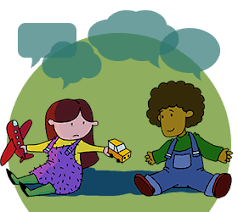  Den som deler (melodi: Bjørnen sover)Den som deler,Den som deler,Gjør en annen glad.Jeg vil dele med deg.Vil du dele med meg?Den som deler, den som deler, Gjør en anne gladEr du veldig glad og vet detEr du veldig glad og vet det, ja så klapp (klapp, klapp)
Er du veldig glad og vet det, ja så klapp (klapp, klapp)
Er du veldig glad og vet det
Så la alle mennesker se det
Er du veldig glad og vet det, ja så klappKarnevalsangMasken på, skynd deg nå, karneval.Masken på du skal på karneval.Karneval du skal på karneval.Skynd deg nå, skynd deg på karneval.Periodens språklekerLyttelek- hvilken lyd hører duKims lek med klær, leker, frukt, dyr. Eksempel: Det ligger 6 forskjellige typer klær på et bord, den voksne tar bort et og spør: «Hvilke klesplagg er borte» Barna får etter tur gjette. Periodens aktivitet/opplevelseTikken med deling- Et barn har tikken og jager de andre barna. Når den som har den tar et av de andre barna, holder de hender og danner et par som fortsetter å jage. Når de er blitt fire, deler de seg i to par som fortsetter leken til de er blitt fire, leken fortsetter til alle er tatt. Bro, bro, brillePeriodens formingsaktivitetMale til musikk, barna maler mens det spilles rolig musikk, etterpå skal barna fortelle hva de har malt. Gladkollasj- vi finner bilder i aviser og blader som gjør oss glad og limer på et stort ark og henges på veggenHvis noen har blader som de vil gi til avdelingen som vi kan klippe i, så sier vi tusen takk=)Viktige datoerMandag 2.januar er det planleggingsdag i barnehagen, da er barnehagen stengt.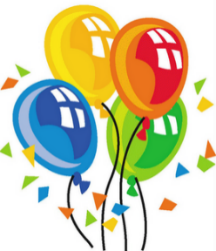 6.januar starter Esma på sin 5 runde rundt solen.Magnus tar fatt på sin 5 runde rundt solen 23.februar.Av hygieniske årsaker ønsker vi at dere tar med barnas yttertøy (regntøy/dress) hjem til vask hver fredag. 6.februar vil vi markere Samenes nasjonaldag20.februar vil vi markere fastelavn med boller og krem.Det blir karneval i løpet av februar, dato kommer.